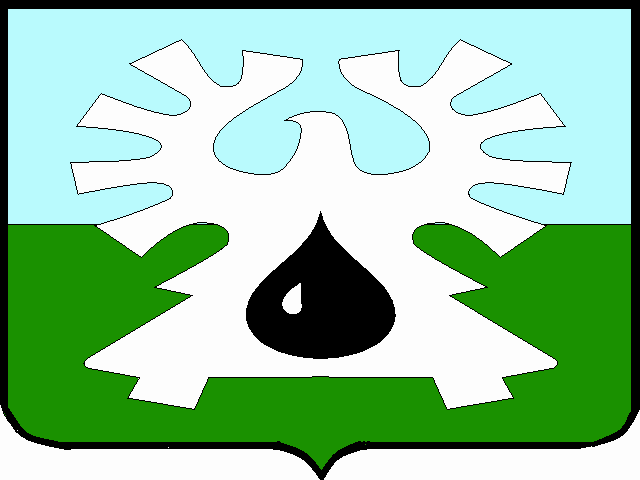 МУНИЦИПАЛЬНОЕ ОБРАЗОВАНИЕ ГОРОД УРАЙ			  Ханты-Мансийский автономный округ-ЮграАдминистрация ГОРОДА УРАЙ628285, микрорайон 2, дом 60,  г.Урай,                                                                     тел. 2-23-28,2-06-97 Ханты-Мансийский автономный округ-Югра,                                                       факс(34676) 2-23-44                                                          Тюменская область                                                                                                     E-mail:adm@uray.ruот _______________  № ________на  № ___________   от  _________                                                           Финансово-экономическое обоснование к  проекту постановления администрации города Урай «О внесении изменений в муниципальную программу  «Развитие жилищно-коммунального комплекса и повышения энергетической эффективности в городе Урай на 2016-2018годы»Проект постановления администрации города Урай «О внесении изменений в муниципальную программу «Развитие жилищно-коммунального комплекса и повышения энергетической эффективности в городе Урай на 2016-2018 годы» разработан в соответствии с Порядком принятия решения о разработке муниципальных программ муниципального образования городской округ город Урай, их формирования, утверждения и реализации, утвержденным постановлением администрации города Урай от 26.04.2017 года №1085 «О муниципальных программах муниципального образования городской округ город Урай». Данным Проектом постановления предлагается внести изменения в объемы финансирования мероприятий муниципальной программы в 2018 году в таблице 4.1 раздела 4 на основании  Решения Думы города Урай от 26.12.2017 года №105 «О бюджете городского округа  город Урай на 2018 год и на плановый период 2019-2020 годы».1. В подпрограмме I «Создание условий для обеспечения содержания  объектов жилищно-коммунального комплекса города Урай»:- увеличить объем финансирования мероприятия пункта 1  «Организация содержания дорожного хозяйства»  на 10 884,6 тыс.рублей за счет средств  бюджета городского округа города Урай;- уменьшить объем финансирования мероприятия пункта 3 «Организация содержания мест захоронения»  на 1000,0 тыс.рублей,  за счет средств  бюджета  городского округа города Урай;- увеличить объем финансирования мероприятия пункта 6 «Организация содержания объектов благоустройства»  на 5 589,2 тыс.рублей из средств     бюджета  городского округа города Урай;    - увеличить объем финансирования мероприятия пункта 7 «Организация электроснабжения уличного освещения» на 3 060,7  тыс.рублей из средств бюджета  городского округа города Урай;  - уменьшить  объем финансирования мероприятия пункта 8 «Обеспечение деятельности  МКУ «УЖКХг.Урай» на 1 260,4 тыс.рублей из средств бюджета городского округа города Урай;- увеличение объема финансирования мероприятия пункта 9 «Предоставление муниципальной поддержки на проведение капитального ремонта многоквартирных домов и оплата взносов на капитальный ремонт за муниципальное имущество в многоквартирных домах» на сумму 3 399,9 тыс.рублей за счет средств бюджета городского округа города Урай.Кроме того, с целью реализации данного мероприятия добавлен  исполнитель мероприятия  МКУ «УКС города Урай»;- увеличить объем финансирования мероприятия пункта 10  «Организация отлова, транспортировки, учета, содержания, умерщвления утилизации безнадзорных и бродячих животных» на 24 тыс.рублей за счет средств  бюджета ХМАО-Югры и добавить финансирование на сумму 1 245,7 тыс. рублей за счет бюджета городского  округа города Урай;2. В подпрограмме II «Создание условий для развития энергосбережения, повышения энергетической эффективности в городе Урай и обеспечение равных прав потребителей на получение энергетических ресурсов»:- исключить  объем финансирования по мероприятию пункта 1 «Замена ламп уличного освещения на энергосберегающие»  в сумме 200,0 тыс.рублей  из средств бюджета городского округа города Урай.- увеличить  объем финансирования по мероприятию пункта 11 «Предоставление субсидий на возмещение недополученных доходов организациям, осуществляющим реализацию населению сжиженного газа по розничным ценам» на 178,1 тыс.рублей  из  средств  бюджета ХМАО-Югры.С учетом внесенных изменений  общий объем финансирования по программе   2018 года увеличится на сумму на 21 921,8 тыс. рублей и   составит 193 285,7 тыс.рублей, в т.ч. по подпрограмме I – сумма увеличится на 21 943,7 тыс. рублей,  и составит 187 980,0 тыс. рублей,по подпрограмме II –уменьшение на 21,9 тыс.рублей и составит 5 305,7 тыс. рублей.Планируемые изменения в 2018 году обеспечат подлежащее исполнение обязательств по содержанию объектов МКУ «УЖКХ города Урай».Начальник МКУ «УЖКХ города Урай»                                                               О.А. Лаушкин            Проект постановления администрации города Урай «О внесении изменений в постановление администрации города Урай от 30.09.2014 №3455»  разработан в соответствии с Порядком принятия решения о разработке муниципальных программ муниципального образования городской округ город Урай, их формирования, утверждения и реализации, утвержденным постановлением  администрации города Урай от 26.04.2017 № 1085 «О муниципальных программах муниципального образования  городской округ город Урай» с целью приведения объема финансирования по программе на 2017 год с объемами средств, предусмотренных сводной бюджетной росписью. Изменения произведены на основании приказов комитета по финансам администрации города Урай от 05.10.2017 №105-од,  от 06.10.2017 №106-од, от 19.10.2017 №114-од, от 02.11.2017 №120-од, от  23.11.2017 №131-од, от  07.12.2017 №144-од,  от  21.12.2017 №151-од «О внесении изменений в сводную бюджетную роспись» и проекта решения Думы города Урай «О внесении изменений в бюджет городского округа город Урай на 2017 год и на плановый период 2018 и 2019 годов»:1.Увеличен объем финансирования мероприятий подпрограммы I «Создание условий для совершенствования системы муниципального управления» п.1.1 «Обеспечение деятельности исполнительно-распорядительного органа (администрация города Урай)» на 21943,7 тыс. рублей из средств местного бюджета, 2.Увеличен объем финансирования мероприятий подпрограммы I «Создание условий для совершенствования системы муниципального управления» п.1.2.1. «Обеспечение деятельности в сфере государственной регистрации актов гражданского состояния» на 117,9 тыс. рублей из средств федерального бюджета и на 36,0 тыс.рублей из средств окружного бюджета, что направлено на обеспечение деятельности отдела ЗАГС.3.Уменьшен объем финансирования мероприятий подпрограммы I «Создание условий для совершенствования системы муниципального управления» п.1.2.6. «Осуществление деятельности по опеке и попечительству» на 94,4 тыс. рублей из средств окружного бюджета, ввиду фактически сложившихся затрат (наличие вакансии). 4.Уменьшен объем финансирования мероприятий подпрограммы I «Создание условий для совершенствования системы муниципального управления» п.2. «Обеспечение деятельности МКУ «Управление материально-технического обеспечения города Урай» на 3 577,2 тыс. рублей из средств местного бюджета, ввиду фактически сложившихся затрат (наличие экономии в результате конкурсных процедур, экономии по коммунальным услугам, услугам по содержанию имущества (фактически сложившиеся расходы)).5.Увеличен объем финансирования мероприятий подпрограммы I «Создание условий для совершенствования системы муниципального управления» п.3. «Обеспечение исполнения гарантий, предоставляемых  муниципальным служащим по выплате муниципальной пенсии» на 78,7 тыс. рублей из средств местного бюджета, что направлено на выплату муниципальной пенсии (увеличение количества получателей).6.Уменьшен объем финансирования мероприятий подпрограммы I «Создание условий для совершенствования системы муниципального управления» п. 4. «Организация общественных работ для временного трудоустройства не занятых трудовой деятельностью и безработных граждан» на 5,9 тыс. рублей из средств окружного бюджета, в связи с расторжением договора по фактически произведенным расходам (отсутствие потребности).7.Увеличен объем финансирования мероприятий подпрограммы I «Создание условий для совершенствования системы муниципального управления» п. 4. «Организация общественных работ для временного трудоустройства не занятых трудовой деятельностью и безработных граждан» на 321,6 тыс. рублей из средств местного бюджета, что направлено на выплату заработной платы и начисления на выплаты по оплате труда (увеличение размера прожиточного минимума).8.Уменьшен объем финансирования мероприятий подпрограммы I «Создание условий для совершенствования системы муниципального управления» п.5. «Осуществление выплат согласно порядку предоставления  мер социальной поддержки и размерах возмещения расходов гражданами, удостоенными звания «Почетный гражданин города Урай»» на 60,0 тыс. рублей из средств местного бюджета, ввиду снижения количества обратившихся за выплатой (выплата имеет заявительный характер).9. Увеличен объем финансирования мероприятий подпрограммы I «Создание условий для совершенствования системы муниципального управления» п. 7. «Предоставление дополнительных мер социальной поддержки детям-сиротам и детям, оставшимся без попечения родителей, лицам из числа детей-сирот и детей, оставшихся без попечения родителей, усыновителям, приемным родителям» на 1 100,0 тыс. рублей из средств окружного бюджета, что направлено на финансирование полномочий по предоставлению мер социальной поддержки детям-сиротам.10. Уменьшен объем финансирования мероприятий подпрограммы II «Предоставление муниципальных услуг органами администрации города Урай» п. 8. «Расходы на обеспечение деятельности (оказание услуг) МАУ МФЦ» на 922,9 тыс. рублей из средств местного бюджета. Также произведено замещения источников финансирования учреждения за счет средств окружного бюджета (высвобождены средства местного бюджета в сумме 11 297,3 тыс.рублей).11.Уменьшен объем финансирования мероприятий подпрограммы III «Развитие муниципальной службы и резерва управленческих кадров» п.6. «Организация повышения профессионального уровня муниципальных служащих органов местного самоуправления, депутатов Думы города Урай, замещающих муниципальные должности, главы города Урай» на 71,8 тыс. рублей из средств местного бюджета, ввиду сложившейся экономии средств от запланированных мероприятий.12.Уменьшен объем финансирования мероприятий подпрограммы IV «Управление и распоряжение муниципальным имуществом муниципального образования город Урай» п.5. «Организация обеспечения формирования состава и структуры муниципального имущества  (содержание имущества казны (за исключением объектов муниципального жилищного фонда)» на 900,0 тыс. рублей из средств местного бюджета, ввиду сложившейся экономии, образовавшейся в результате проведения конкурсной процедуры по выполнению кадастровых работ, оценке объектов оценке и проведения аудита бухгалтерской (финансовой) отчетности муниципального унитарного предприятия ритуальных услуг.13.Уменьшен объем финансирования мероприятий подпрограммы IV «Управление и распоряжение муниципальным имуществом муниципального образования город Урай» п.6. «Организация обеспечения сохранности муниципального имущества (страхование муниципального имущества)» на 392,2 тыс. рублей из средств местного бюджета, ввиду сложившейся экономии, образовавшейся в результате проведения конкурсной процедуры по страхованию муниципального имущества.14.Уменьшен объем финансирования мероприятий подпрограммы IV «Управление и распоряжение муниципальным имуществом муниципального образования город Урай» п.7. «Организация содержания муниципального жилищного фонда» на 183,4 тыс. рублей из средств местного бюджета, ввиду фактически сложившихся затрат по содержанию муниципального жилищного фонда.            Таким образом, объем финансирования муниципальной программы в 2017 году увеличится на 3 457,9 тыс. рублей и составит и составит 440 572,8 тыс. руб. Общий объем финансирования программы составит 1 243 780,4 тыс.руб.Изменение объемов финансирования мероприятий муниципальной программы не повлияет на эффективность реализации муниципальной программы.Заместитель главы города Урай                                                                          С.П.Новоселоваисп. начальник САОадминистрации города УрайИ.Н. Назаровател. 8 (34676)2-33-30